Publicado en   el 30/06/2014 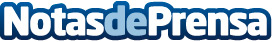 El número de hipotecas constituidas en Canarias en abril de 2014 fue de 1114, un 17,24% menos que en el mismo mes del año anteriorDatos de contacto:Nota de prensa publicada en: https://www.notasdeprensa.es/el-numero-de-hipotecas-constituidas-en Categorias: Canarias http://www.notasdeprensa.es